 АДМИНИСТРАЦИЯ 
ЛЕНИНСКОГО  МУНИЦИПАЛЬНОГО  РАЙОНА
ВОЛГОГРАДСКОЙ ОБЛАСТИ______________________________________________________________________________ПОСТАНОВЛЕНИЕОт  06.05.2019  № 200Об утверждении административного регламента  по осуществлению администрацией Ленинского муниципального района переданных государственных полномочий по предоставлению государственной услуги «Временное устройство несовершеннолетних, чьи родители (законные представители) по уважительным причинам не могут исполнять свои обязанности в отношении детей,  в организации для детей-сирот  и детей, оставшихся без попечения родителей, на полное государственное обеспечение»	В соответствии с Федеральными законами от 27.07.2010 № 210-ФЗ «Об организации предоставления государственных и муниципальных услуг», от 24.04.2008 № 48-ФЗ «Об опеке и попечительстве», Законами Волгоградской области от 15.11.2007 № 1558-ОД «Об органах опеки и попечительства», от 15.11.2007 № 1557-ОД «О наделении органов местного самоуправления отдельными государственными полномочиями Волгоградской области по организации и осуществлению деятельности по опеке и попечительству», приказом комитета социальной защиты населения Волгоградской области от 28.12.2018 № 2327 «Об утверждении типовых административных регламентов по осуществлению органами местного самоуправления переданных государственных полномочий по предоставлению государственных услуг по организации и осуществлению деятельности по опеке и попечительству», руководствуясь статьёй 22 Устава Ленинского муниципального района Волгоградской области,	администрация Ленинского муниципального района	ПОСТАНОВЛЯЕТ:
	1. Утвердить административный регламент по осуществлению администрацией Ленинского муниципального района переданных государственных полномочий по предоставлению государственной услуги «Временное устройство несовершеннолетних, чьи родители (законные представители) по уважительным причинам не могут исполнять свои обязанности в отношении детей,  в организации для детей-сирот  и детей, оставшихся без попечения родителей, на полное государственное обеспечение» (прилагается).	2. Признать утратившими силу постановления администрации Ленинского муниципального района:- от 03.10.2014 № 675 «Об утверждении административного регламента по осуществлению администрацией Ленинского муниципального района переданных государственных полномочий по предоставлению государственной услуги «Временное устройство несовершеннолетних в образовательные и медицинские организации для детей-сирот и детей, оставшихся без попечения родителей, на полное государственное обеспечение»;- от 06.07.2016 № 316 «О внесении изменений в постановление администрации Ленинского муниципального района Волгоградской области от 03.10.2014 № 675 «Об утверждении административного регламента по осуществлению администрацией Ленинского муниципального района переданных государственных полномочий по предоставлению государственной услуги «Временное устройство несовершеннолетних в образовательные и медицинские организации для детей-сирот и детей, оставшихся без попечения родителей, на полное государственное обеспечение».	3. Постановление вступает в силу с момента его официального обнародования.	4. Контроль исполнения постановления возложить на начальника отдела по социальной политике администрации Ленинского муниципального района А.В. Зайцева.Глава администрации Ленинского муниципального района                                     Н.Н. ВарваровскийУТВЕРЖДЕНпостановлением администрации Ленинского муниципального районаот 06.05.2019 № 200 Административный регламент 
по осуществлению администрацией Ленинского муниципального района переданных государственных полномочий по предоставлению государственной услуги «Временное устройство несовершеннолетних, чьи родители (законные представители) по уважительным причинам не могут исполнять свои обязанности в отношении детей, в организации для детей-сирот  и детей, оставшихся без попечения родителей, на полное государственное обеспечение»1. Общие положения1.1. Предмет регулирования 	Административный регламент по осуществлению администрацией Ленинского муниципального района переданных государственных полномочий по предоставлению государственной услуги "Временное устройство несовершеннолетних, чьи родители (законные представители) по уважительным причинам не могут исполнять свои обязанности в отношении детей, в организации для детей-сирот  и детей, оставшихся без попечения родителей, на полное государственное обеспечение" (далее – государственная услуга) разработан в целях повышения качества предоставления государственной услуги, детализации и оптимизации процесса ее исполнения и определяет:	- стандарт предоставления государственной услуги;	- состав, последовательность и сроки выполнения административных процедур (действий), требования к порядку их выполнения (в том числе особенности выполнения в электронной форме);	- формы контроля за исполнением настоящего Административного регламента;	- досудебный (внесудебный) порядок обжалования решений и действий (бездействия) органа, предоставляющего государственную услугу, а также его должностных лиц.1.2. Круг заявителей	В качестве заявителей, которым предоставляется государственная услуга, выступают родители, усыновители либо опекуны (попечители) (далее - законные представители), которые согласно пункту 2 статьи 155.1 Семейного кодекса Российской Федерации не могут исполнять свои обязанности в отношении детей.От имени заявителя могут выступать их представители, действующие на основании полномочий, определенных в соответствии с законодательством Российской Федерации.1.3. Требования к порядку информирования о предоставлении государственной услуги	  1.3.1. Местонахождение уполномоченного органа по предоставлению государственной услуги: Волгоградская область, город Ленинск, улица имени Ленина, 192.	  Контактные телефоны: 8(84478)4-16-64; факс: 8(84478)4-16-64;	адрес электронной почты: ra_lenin@volganet.ru .  	1.3.2 Сектор опеки и попечительства отдела по социальной политике администрации Ленинского муниципального района Волгоградской областиосуществляет прием заявителей в соответствии со следующим графиком:	- понедельник, среда с 8.00 до 17.00 часов;	- обеденный перерыв с 12.00 до 13.00 часов;	- суббота, воскресенье – выходной.	1.3.3. Информирование  получателей  государственной услуги осуществляется путем:	- устного консультирования;	- письменных разъяснений;	- средств телефонной связи, в том числе по телефонам: 8(84478) 4-16-64	- средств почтовой связи;	- размещения информационных материалов на сайте администрации Ленинского муниципального района Волгоградской области  в информационно-телекоммуникационной сети Интернет www.adm-leninskiy.ru;	- использования федеральной государственной информационной системы "Единый портал государственных и муниципальных услуг (функций)" (www.gosuslugi.ru) (далее – Единый портал государственных и муниципальных  услуг), государственной информационной системы "Портал государственных и муниципальных услуг (функций) Волгоградской области" (www.gosuslugi.volganet.ru) (далее – Портал государственных и муниципальных услуг Волгоградской области);	- обращения в многофункциональный центр для предоставления государственных и муниципальных услуг (далее – МФЦ).	На сайте администрации Ленинского муниципального района в информационно-телекоммуникационной сети Интернет по адресу:                  www.adm-leninskiy.ru размещаются следующие информационные материалы: 	1) извлечения из законодательных и иных нормативных правовых актов, содержащих нормы, регулирующие деятельность по предоставлению государственной услуги;	2) текст настоящего Административного регламента;	3) перечень документов, необходимых для предоставления государственной услуги, и требования, предъявляемые к этим документам;	4)  образцы оформления документов, необходимых для предоставления государственной услуги, и требования к ним;	5) порядок информирования о ходе предоставления государственной услуги;	6) порядок обжалования действия (бездействия) и решений, осуществляемых и принимаемых администрацией Ленинского муниципального района в ходе предоставления государственной услуги.	На стенде  сектора опеки и попечительства отдела по социальной политике администрации Ленинского муниципального района Волгоградской области размещается следующая информация:	1) извлечения из законодательных и иных нормативных правовых актов, содержащих нормы, регулирующие деятельность по предоставлению государственной услуги;	2) текст настоящего Административного регламента;	3) перечень документов, необходимых для предоставления государственной услуги, и требования, предъявляемые к этим документам;	4)  образцы оформления документов, необходимых для предоставления государственной услуги, и требования к ним;	5) порядок информирования о ходе предоставления государственной услуги;	6) порядок обжалования действия (бездействия) и решений, осуществляемых и принимаемых администрацией Ленинского муниципального района ходе предоставления государственной услуги.	1.3.4. Информация о ходе предоставления государственной услуги доводится до заявителей специалистами сектора опеки и попечительства отдела по социальной политике администрации Ленинского муниципального района при личном контакте, а также с использованием средств почтовой, телефонной связи, электронной почты.2. Стандарт предоставления государственной услуги2.1. Наименование государственной услуги	Временное устройство несовершеннолетних, чьи родители (законные представители) по уважительным причинам не могут исполнять свои обязанности в отношении детей, в организации для детей-сирот и детей, оставшихся без попечения родителей, на полное государственное обеспечение.2.2 Наименование органа местного самоуправления, предоставляющего государственную услугу	2.2.1. Государственную услугу предоставляет администрация Ленинского муниципального района Волгоградской области в лице сектора опеки и попечительства отдела по социальной политике администрации Ленинского муниципального района Волгоградской области (далее – уполномоченный орган).	2.2.2. Уполномоченный орган не вправе требовать от заявителя:1) представления документов и информации или осуществления действий, представление или осуществление которых не предусмотрено нормативными правовыми актами, регулирующими отношения, возникающие в связи с предоставлением государственной услуги;2) представления документов и информации, в том числе подтверждающих внесение заявителем платы за предоставление государственной услуги, которые находятся в распоряжении уполномоченного органа, иных государственных органов, органов местного самоуправления либо подведомственных государственным органам или органам местного самоуправления организаций, участвующих в предоставлении предусмотренных частью 1 статьи 1 Федерального закона от 27.07.2010 № 210-ФЗ "Об организации предоставления государственных и муниципальных услуг" государственных и муниципальных услуг, в соответствии с нормативными правовыми актами Российской Федерации, нормативными правовыми актами субъектов Российской Федерации, муниципальными правовыми актами, за исключением документов, включенных в определенный частью 6 статьи 1 Федерального закона от 27.07.2010     № 210-ФЗ "Об организации предоставления государственных и муниципальных услуг" перечень документов. Заявитель вправе представить указанные документы и информацию в уполномоченный орган по собственной инициативе;3) осуществления действий, в том числе согласований, необходимых для получения государственной услуги и связанных с обращением в иные государственные органы, органы местного самоуправления, организации, за исключением получения услуг и получения документов и информации, предоставляемых в результате предоставления таких услуг, включенных в перечни, указанные в части 1 статьи 9 Федерального закона от 27.07.2010 № 210-ФЗ "Об организации предоставления государственных и муниципальных услуг".4) представления документов и информации, отсутствие и (или) недостоверность которых не указывались при первоначальном отказе в приеме документов, необходимых для предоставления государственной услуги, либо в предоставлении государственной услуги, за исключением следующих случаев:а) изменение требований нормативных правовых актов, касающихся предоставления государственной услуги, после первоначальной подачи заявления о предоставлении государственной услуги;б) наличие ошибок в заявлении о предоставлении государственной услуги и документах, поданных заявителем после первоначального отказа в приеме документов, необходимых для предоставления государственной услуги, либо в предоставлении государственной услуги и не включенных в представленный ранее комплект документов;в) истечение срока действия документов или изменение информации после первоначального отказа в приеме документов, необходимых для предоставления государственной или муниципальной услуги, либо в предоставлении государственной или муниципальной услуги;г) выявление документально подтвержденного факта (признаков) ошибочного или противоправного действия (бездействия) должностного лица уполномоченного органа, государственного или муниципального служащего, работника МФЦ, работника организации, предусмотренной частью 1.1 статьи 16 Федерального закона от 27.07.2010 № 210-ФЗ "Об организации предоставления государственных и муниципальных услуг", при первоначальном отказе в приеме документов, необходимых для предоставления государственной услуги, либо в предоставлении государственной услуги, о чем в письменном виде за подписью руководителя уполномоченного органа, руководителя МФЦ при первоначальном отказе в приеме документов, необходимых для предоставления государственной услуги, либо руководителя организации, предусмотренной частью 1.1 статьи 16 Федерального закона от 27.07.2010                № 210-ФЗ "Об организации предоставления государственных и муниципальных услуг", уведомляется заявитель, а также приносятся извинения за доставленные неудобства.	2.2.3.  В  предоставлении государственной услуги, участвуют органы ЗАГС, органы внутренних дел, расположенные на территории Ленинского муниципального района, обращение, в которые необходимо для предоставления государственной услуги.2.3. Результат предоставления государственной услуги	Конечным результатом предоставления государственной услуги является:принятие решения о временном устройстве несовершеннолетних, чьи родители (законные представители) по уважительным причинам не могут исполнять свои обязанности в отношении детей, в организации для детей-сирот и детей, оставшихся без попечения родителей, на полное государственное обеспечение и заключение соглашения между заявителем, органами опеки и попечительства и организацией;принятие решения об отказе в предоставлении государственной услуги.	 	2.4. Срок предоставления государственной услуги	2.4.1. Срок предоставления государственной услуги  составляет 15 дней с момента поступления заявления и прилагаемых к нему документов в уполномоченный орган. В случае предоставления заявления и прилагаемых к нему документов через МФЦ срок предоставления государственной услуги исчисляется со дня регистрации заявления в МФЦ.При подаче заявления и прилагаемых к нему документов через МФЦ, специалист МФЦ передает в уполномоченный орган заявление и прилагаемые к нему документы в течение 1 рабочего дня со дня их получения от заявителя.2.5. Перечень нормативных правовых актов, регулирующих предоставление государственной услуги	Предоставление государственной услуги осуществляется в соответствии со следующими нормативными правовыми актами:- Конституцией Российской Федерации ("Российская газета", 21 января ., № 7);- Гражданским кодексом Российской Федерации (часть первая) ("Собрание законодательства Российской Федерации", 05 декабря ., № 32, ст. 3301; "Российская газета", № 238 - 239, 08 декабря .);- Семейным кодексом Российской Федерации ("Собрание законодательства Российской Федерации", 01 января ., № 1, ст. 16; "Российская газета", № 17, 27 января .);- Федеральным законом от 15 ноября . № 143-ФЗ "Об актах гражданского состояния" ("Собрание законодательства Российской Федерации", 24 ноября ., № 47, ст. 5340; "Российская газета", № 224, 20 ноября .);- Федеральным законом от 24 июня . № 120-ФЗ "Об основах системы профилактики безнадзорности и правонарушений несовершеннолетних" ("Собрание законодательства РФ", 28 июня ., № 26, ст. 3177, "Российская газета", № 121, 30 июня .);- Федеральным законом от 27 июля . № 149-ФЗ "Об информации, информационных технологиях и о защите информации" ("Российская газета", № 165, 29 июля .);- Федеральным законом от 24 апреля . № 48-ФЗ "Об опеке и попечительстве" ("Собрание законодательства Российской Федерации", 28 апреля ., № 17, ст. 1755; "Российская газета", № 94, 30 апреля .);- Федеральным законом от 27.07.2010 г. № 210-ФЗ "Об организации предоставления государственных и муниципальных услуг" ("Собрание законодательства Российской Федерации", 02 августа ., № 31, ст. 4179; "Российская газета", № 168, 30 июля .);- Федеральным законом от 06 апреля . № 63-ФЗ "Об электронной подписи" ("Парламентская газета", № 17, 08-14 апреля ., "Российская газета", № 75, 08 апреля ., "Собрание законодательства Российской Федерации", 11 апреля ., № 15, ст. 2036);- постановлением Правительства Российской Федерации от 16 мая . № 373 "О разработке и утверждении административных регламентов исполнения государственных функций и административных регламентов предоставления государственных услуг" ("Собрание законодательства Российской Федерации", 30 мая ., № 22, ст. 3169);- постановлением Правительства Российской Федерации от 25 июня . № 634 "О видах электронной подписи, использование которых допускается при обращении за получением государственных и муниципальных услуг" ("Российская газета", № 148, 02 июля ., "Собрание законодательства РФ", 02 июля ., № 27, ст. 3744.);- постановлением Правительства Российской Федерации от 25 августа . № 852 "Об утверждении Правил использования усиленной квалифицированной электронной подписи при обращении за получением государственных и муниципальных услуг и о внесении изменения в Правила разработки и утверждения административных регламентов предоставления государственных услуг" ("Российская газета", 31 августа ., № 200);- постановлением Правительства Российской Федерации от 24 мая . № 481 "О деятельности организаций для детей-сирот и детей, оставшихся без попечения родителей, и об устройстве в них детей, оставшихся без попечения родителей" ("Собрание законодательства Российской Федерации", 02 июня ., № 22);- постановлением Правительства Российской Федерации от 26 марта . № 236 "О требованиях к предоставлению в электронной форме государственных и муниципальных услуг" ("Российская газета", № 75, 08 апреля .);- приказом Минздрава СССР от 19 ноября . № 1525 "Об утверждении Положения о доме ребенка и Инструкции о порядке приема детей в дом ребенка и выписке из него";- приказом Министерства здравоохранения Российской Федерации от 24 января . № 2 "О совершенствовании деятельности дома ребенка" ("Здравоохранение", № 5, 2003; "Официальные документы в образовании", № 21, 2003);- приказом Минздравсоцразвития России от 11 апреля . № 343н "Об утверждении Порядка содержания детей-сирот, детей, оставшихся без попечения родителей, и детей, находящихся в трудной жизненной ситуации, до достижения ими возраста четырех лет включительно в медицинских организациях государственной системы здравоохранения и муниципальной системы здравоохранения" ("Российская газета", № 147, 29 июня .);- приказом Минздравсоцразвития России от 12 апреля . № 344н 
"Об утверждении Типового положения о доме ребенка" ("Российская газета", № 141, 22 июня .);- приказом Министерства образования и науки Российской Федерации от 30 августа . № 1015 "Об утверждении Порядка организации 
и осуществления образовательной деятельности по основным общеобразовательным программам - образовательным программам начального общего, основного общего и среднего общего образования" ("Российская газета", № 232, 16 октября .);- приказом Минтруда России от 22 июня . № 386н "Об утверждении формы документа, подтверждающего специальное обучение собаки-проводника, и порядка его выдачи" (официальный интернет-портал правовой информации http://www.pravo.gov.ru, 24 июля .);- Законом Волгоградской области от 15 ноября . № 1557-ОД "О наделении органов местного самоуправления отдельными государственными полномочиями Волгоградской области по организации и осуществлению деятельности по опеке и попечительству" ("Волгоградская правда", № 224, 28 ноября .);- Законом Волгоградской области от 15 ноября . № 1558-ОД "Об органах опеки и попечительства" ("Волгоградская правда", № 224, 
28 ноября 2007);- постановлением Администрации Волгоградской области от 25 июля . № 369-п "О разработке и утверждении административных регламентов предоставления государственных услуг" ("Волгоградская правда", № 142, 03 августа .);- постановлением Правительства Волгоградской области от 26 февраля . № 77-п "О порядке формирования и ведения государственной информационной системы "Региональный реестр государственных и муниципальных услуг (функций) Волгоградской области" ("Волгоградская правда", № 40, 06 марта .);- постановлением Администрации Волгоградской области от 09 ноября . № 664-п "О государственной информационной системе "Портал государственных и муниципальных услуг (функций) Волгоградской области" ("Волгоградская правда", № 175, 17 ноября .);- приказом комитета здравоохранения Волгоградской области от 30 июня . № 1745 "Об организации приема детей, в том числе на временное помещение, и об определении условий помещения детей-сирот, детей, оставшихся без попечения родителей, и детей, находящихся в трудной жизненной ситуации, до достижения ими возраста четырех лет включительно в государственном казенном учреждении здравоохранения "Волгоградский областной специализированный дом ребенка для детей с органическим поражением центральной нервной системы с нарушением психики" ("Волгоградская правда", № 122, 18 июля .);- приказом комитета социальной защиты населения Волгоградской области от 28 ноября . № 2045 "Об утверждении Порядка выдачи направления о помещении несовершеннолетних в центры помощи детям, оставшимся без попечения родителей" (официальный интернет-портал правовой информации http://www.pravo.gov.ru, 30 ноября .);-  постановлением Администрации Ленинского муниципального района от 02.03.2011 № 120 «О территориальном органе опеки и попечительства Ленинского муниципального района Волгоградской области».	2.6. Исчерпывающий перечень документов, необходимыхв соответствии с законодательством или иными нормативными правовыми актами для предоставления государственной услуги, подлежащих предоставлению заявителем	2.6.1. Для принятия решения о предоставлении государственной услуги заявитель представляет следующие документы:	- личное заявление законного представителя о временном помещении ребенка в организацию для детей-сирот с указанием причин и срока такого помещения (приложение № 1);	- копию свидетельства о рождении или паспорта ребенка;	- копии документов, удостоверяющих личность и полномочия законных представителей;	- сведения о близких родственниках ребенка (при наличии);	- заключение медицинской организации, оказывающей первичную медико-санитарную помощь по месту жительства или пребывания ребенка, о состоянии здоровья ребенка с приложением результатов медицинского обследования ребенка, временно помещаемого в организацию для детей-сирот;	- индивидуальную программу реабилитации ребенка-инвалида (при ее наличии);- заключение психолого-медико-педагогической комиссии (при его наличии) - для детей с ограниченными возможностями здоровья;- документ, удостоверяющий полномочия представителя заявителя, 
в случае, если с заявлением обращается представитель заявителя.	е) документы, подтверждающие отсутствие родителей или невозможность воспитания ими своих детей (например, справка об отъезде родителей и т.д.);	2.6.2. Исчерпывающий перечень документов, необходимых для предоставления государственной услуги, которые заявитель вправе предоставить по собственной инициативе, так как они предоставляются в рамках межведомственного информационного взаимодействия или находятся в распоряжении уполномоченного органа.	Заявитель вправе предоставить следующие документы:	1) документы (постановление, распоряжение, приказ, договор) о назначении опекуном, попечителем, приемным родителем;	2) справку органов внутренних дел о невозможности установления места нахождения одного из родителей;	3) акт обследования условий жизни ребенка.	2.6.3. Документы, предусмотренные подпунктами 2.6.1 и 2.6.2  настоящего Административного регламента, могут быть поданы заявителем в уполномоченный орган лично, либо через операторов почтовой связи, либо с использованием Единого портала государственных и муниципальных услуг, Портала государственных и муниципальных услуг Волгоградской области, официального сайта уполномоченного органа в информационно-телекоммуникационной сети Интернет по адресу: www.adm-leninskiy.ru (далее – сайт уполномоченного органа), либо через МФЦ, с которым заключено соглашение о взаимодействии.	Заявление и каждый прилагаемый к нему документ, которые подаются в форме электронного документа, подписывается тем видом электронной подписи, допустимость использования которого установлена законодательством Российской Федерации при обращении за получением государственных и муниципальных услуг.Заявитель вправе использовать простую электронную подпись в случае, предусмотренном пунктом 2.1 Правил определения видов электронной подписи, использование которых допускается при обращении за получением государственных и муниципальных услуг, утвержденных постановлением Правительства Российской Федерации от 25.06.2012 № 634 "О видах электронной подписи, использование которых допускается при обращении за получением государственных и муниципальных услуг".2.6.4. Уполномоченный орган не вправе требовать от заявителя представления документов, не предусмотренных подпунктом 2.6.1 настоящего административного регламента.Уполномоченный орган не вправе требовать у заявителя документы, необходимые для предоставления государственной услуги, если сведения, в них содержащиеся, находятся в распоряжении органов, предоставляющих государственную услугу, иных государственных органов, органов местного самоуправления, организаций, в соответствии с нормами правовыми актами Российской Федерации, нормативными правовыми актами Волгоградской области, муниципальными правовыми актами, кроме случаев, если такие документы включены в определенные нормативные правовые акты Российской Федерации и Волгоградской области, регламентирующие порядок организации предоставления государственных и муниципальных услуг. Уполномоченный орган самостоятельно истребует такие сведения, в том числе в форме электронного документа, у соответствующих органов, если заявитель не представил их по своей инициативе.Межведомственное информационное взаимодействие в рамках предоставления государственной услуги осуществляется в соответствии с требованиями Федерального закона от 27.07.2010 № 210-ФЗ "Об организации предоставления государственных и муниципальных услуг".	2.7. Исчерпывающий перечень оснований для отказа в приеме документов, необходимых для предоставления государственной услуги	Основания для отказа в приеме документов, необходимых для предоставления государственной услуги, отсутствуют, за исключением случаев, предусмотренных пунктом 9 Правил использования усиленной квалифицированной электронной подписи при обращении за получением государственных и муниципальных услуг, утвержденных постановлением Правительства Российской Федерации от 25.08.2012 № 852, в частности, если в результате проверки квалифицированной подписи будет выявлено несоблюдение установленных условий признания ее действительности.2.8. Перечень оснований для приостановления и (или) отказа в предоставлении государственной услуги	2.8.1. Основания для приостановления предоставления государственной услуги отсутствуют.	2.8.2. Заявителю может быть отказано в предоставлении государственной услуги в следующих случаях:	1) предоставление неполного перечня документов, указанных в подпункте 2.6.1 настоящего Административного регламента;	2) если достоверно установлено отсутствие законных оснований для предоставления государственной услуги;	3) представление заявителем заведомо недостоверной информации, имеющей существенное значение для предоставления государственной услуги.2.9. Перечень услуг, необходимых и обязательных для предоставления государственной услуги	Услуги, необходимые и обязательные для предоставления государственной услуги отсутствуют.2.10. Порядок, размер и основания взимания государственнойпошлины или иной платы, взимаемой за предоставлениегосударственной услугиГосударственная пошлина и иная плата за предоставление государственной услуги не взимается.Запрещается требовать от заявителя плату в случае внесения изменений в выданный ему по результатам предоставления государственной услуги документ, направленный на исправление ошибок, допущенных по вине уполномоченного органа, МФЦ, организаций, указанных в части 1.1 статьи 16 Федерального закона от 27.07.2010 № 210-ФЗ "Об организации предоставления государственных и муниципальных услуг", а также их должностных лиц, служащих, работников.2.11. Максимальный срок ожидания в очереди при подаче запроса о предоставлении государственной услуги	Максимальный срок ожидания в очереди при подаче заявления на предоставление государственной услуги (далее - заявление) и при получении результата государственной услуги в очной форме составляет не более 15 минут.2.12. Срок и порядок регистрации запроса заявителя о предоставлении государственной услуги, в том числе в электронной форме	Срок регистрации заявления осуществляется в день обращения заявителя.Днем обращения за выдачей разрешения на временное устройство несовершеннолетних, чьи родители (законные представители) по уважительным причинам не могут исполнять свои обязанности в отношении детей, в организации для детей-сирот и детей, оставшихся без попечения родителей, на полное государственное обеспечение считается день приема уполномоченным органом заявления со всеми документами, указанными в подпункте 2.6.1 настоящего Административного регламента, предоставление которых является обязательным для заявителя.Дата приема заявления фиксируется в специальном журнале регистрации заявлений.Заявление и документы, поступившие от заявителя в уполномоченный орган в форме электронного документа, регистрируются в течение 1 (одного) рабочего дня с даты их поступления.2.13. Требования к помещениям, в которых предоставляется государственная услуга, к залу ожидания, местам для заполнения запросов о предоставлении государственной услуги, информационным стендам с образцами их заполнения и перечнем документов, необходимых для предоставлениягосударственной услуги, в том числе к обеспечению доступности для инвалидов указанных объектов в соответствии с законодательством Российской Федерации о социальной защите инвалидов	2.13.1. Требования к помещениям, в которых предоставляется государственная услуга Для инвалидов государственная услуга оказывается в помещении, расположенном по адресу: 404620, Волгоградская область, город Ленинск, улица имени Ленина, дом 209.Помещения уполномоченного органа должны соответствовать санитарно-эпидемиологическим правилам и нормативам "Гигиенические требования к персональным электронно-вычислительным машинам и организации работы. СанПиН 2.2.2/2.4.1340-03" и быть оборудованы средствами пожаротушения.Вход и выход из помещений оборудуются соответствующими указателями.Вход в уполномоченный орган оборудуется информационной табличкой (вывеской), содержащей информацию о наименовании уполномоченного органа (структурного подразделения), осуществляющего предоставление государственной услуги. 2.13.2. Требования к местам ожидания.Места ожидания должны соответствовать комфортным условиям для заявителей и оптимальным условиям работы специалистов уполномоченного органа.Места ожидания должны быть оборудованы стульями, кресельными секциями, скамьями.2.13.3. Требования к местам приема заявителей.Прием заявителей осуществляется в специально выделенных для этих целей помещениях.Каждое рабочее место специалистов уполномоченного органа должно быть оборудовано персональным компьютером с возможностью доступа к необходимым информационным базам данных, печатающим и копирующим устройствам.При организации рабочих мест должна быть предусмотрена возможность свободного входа и выхода специалистов уполномоченного органа из помещения при необходимости.Места сдачи и получения документов заявителями, места для информирования заявителей и заполнения необходимых документов оборудуются стульями (креслами) и столами и обеспечиваются писчей бумагой и письменными принадлежностями.2.13.4. Требования к информационным стендам.В помещениях уполномоченного органа, предназначенных для работы с заявителями, размещаются информационные стенды, обеспечивающие получение информации о предоставлении государственной услуги.На информационных стендах, официальном сайте уполномоченного органа размещаются следующие информационные материалы:1) извлечения из законодательных и нормативных правовых актов, содержащих нормы, регулирующие деятельность по исполнению государственной услуги;2) текст настоящего Административного регламента;3) информация о порядке исполнения государственной услуги;4) перечень документов, представляемых для получения государственной услуги;5) формы и образцы документов для заполнения.При изменении информации по исполнению государственной услуги осуществляется ее периодическое обновление.Визуальная, текстовая информация о порядке предоставления государственной услуги размещается на информационном стенде или информационном терминале (устанавливается в удобном для граждан месте), а также на Едином портале государственных и муниципальных услуг, Портале государственных и муниципальных услуг Волгоградской области, а также на сайте уполномоченного органа.Оформление визуальной, текстовой информации о порядке предоставления государственной услуги должно соответствовать оптимальному зрительному и слуховому восприятию этой информации гражданами.2.13.5. Требования к обеспечению доступности предоставления государственной услуги для инвалидов.Уполномоченным органом, предоставляющим государственную услугу, обеспечивается создание инвалидам следующих условий доступности:а) возможность беспрепятственного входа в помещения уполномоченного органа и выхода из них;б) возможность самостоятельного передвижения в помещениях уполномоченного органа в целях доступа к месту предоставления услуги, в том числе с помощью работников уполномоченного органа, предоставляющего государственную услугу, ассистивных и вспомогательных технологий;в) возможность посадки в транспортное средство и высадки из него перед входом в уполномоченный орган, в том числе с использованием кресла-коляски и, при необходимости, с помощью работников уполномоченного органа;г) сопровождение инвалидов, имеющих стойкие расстройства функции зрения и самостоятельного передвижения, и оказание им помощи в помещениях уполномоченного органа;д) содействие инвалиду при входе в помещение уполномоченного органа и выходе из него, информирование инвалида о доступных маршрутах общественного транспорта;е) надлежащее размещение носителей информации, необходимой для обеспечения беспрепятственного доступа инвалидов к государственной услуге, с учетом ограничений их жизнедеятельности, в том числе дублирование необходимой для получения услуги звуковой и зрительной информации, допуск сурдопереводчика и тифлосурдопереводчика;ж) обеспечение допуска в помещение уполномоченного органа, в котором предоставляется государственная услуга, собаки-проводника при наличии документа, подтверждающего ее специальное обучение, выданного по форме и в порядке, утвержденных приказом Министерства труда и социальной защиты от 22.06.2015 № 386н;з) оказание работниками уполномоченного органа иной необходимой инвалидам помощи в преодолении барьеров, мешающих получению ими услуг наравне с другими лицами.2.14. Показатели доступности и качествагосударственной услуги	2.14.1. Показателями доступности государственной услуги являются:1) предоставление информации об оказании государственной услуги посредством Единого портала государственных и муниципальных услуг, Портала государственных и муниципальных услуг Волгоградской области, а также сайта уполномоченного органа;2) транспортная доступность к местам предоставления государственной услуги;3) обеспечение беспрепятственного доступа граждан с ограниченными возможностями передвижения к помещениям, в которых предоставляется государственная услуга.2.14.2. Показателями оценки качества предоставления государственной услуги являются:1) количество взаимодействий заявителя при получении государственной услуги со специалистами органа местного самоуправления - не более двух раз;2) продолжительность одного взаимодействия заявителя со специалистами уполномоченного органа - не более 30 минут;3) соблюдение срока предоставления государственной услуги;4) отсутствие жалоб заявителей на отсутствие необходимой информации в информационно-телекоммуникационной сети Интернет или на информационных стендах уполномоченного органа;5) отсутствие поданных в установленном порядке обоснованных жалоб на действия (бездействие) должностных лиц уполномоченного органа.2.14.3. Государственная услуга по экстерриториальному принципу             не предоставляется.2.15. Иные требования, в том числе учитывающие особенностипредоставления государственной услуги, в том числе особенности предоставления государственной услуги в электронной формеПри предоставлении государственной услуги обеспечивается возможность получения информации заявителем посредством Единого портала государственных и муниципальных услуг, Портала государственных и муниципальных услуг Волгоградской области, а также сайта уполномоченного органа.Заявителям предоставляется возможность дистанционно получить формы документов, необходимые для получения государственной услуги. Указанные образцы заявлений размещаются в соответствующем разделе (www.adm-leninskiy.ru). Заявитель имеет возможность оформить все необходимые документы в удобном для него месте для подачи в уполномоченный орган.Предоставление услуги в МФЦ осуществляется в соответствии с заключенным соглашением о взаимодействии. Предоставление услуги в электронной форме осуществляется с использованием Единого портала государственных и муниципальных услуг, Портала государственных и муниципальных услуг Волгоградской области, официального сайта уполномоченного органа.3. Состав, последовательность и сроки выполнения административных процедур (действий), требования к их выполнению, в том числе особенности выполнения административных процедур (действий) в электронной форме, а также особенности выполнения административных процедур в МФЦ предоставления государственных и муниципальных услуг	Исполнение государственной услуги включает в себя следующие административные процедуры:1) прием и регистрация заявления и документов, необходимых для предоставления государственной услуги;2) принятие решения о временном устройстве (об отказе во временном устройстве) несовершеннолетних, чьи родители (законные представители) по уважительным причинам не могут исполнять свои обязанности в отношении детей, в организации для детей-сирот и детей, оставшихся без попечения родителей, на полное государственное обеспечение и уведомление заявителя о принятом решении;3) заключение соглашения о временном пребывании ребенка в организации для детей-сирот и детей, оставшихся без попечения родителей (в случае принятия решения о временном устройстве несовершеннолетних, чьи родители (законные представители) по уважительным причинам не могут исполнять свои обязанности в отношении детей, в организации для детей-сирот и детей, оставшихся без попечения родителей, на полное государственное обеспечение).Блок-схема последовательности действий при предоставлении государственной услуги приведена в приложении 2 к настоящему Административному регламенту.3.1. Прием и регистрация заявления и документов, необходимых для предоставления государственной услуги	3.1.1. Основанием для начала административной процедуры по приему заявления и документов, необходимых для предоставления государственной услуги, является поступление в уполномоченный орган заявления и прилагаемых к нему документов, предусмотренных подпунктами 2.6.1 и 2.6.2 настоящего административного регламента, посредством личного обращения заявителя, почтового отправления, в электронной форме.3.1.2. В целях предоставления документов прием граждан осуществляется в установленные дни.3.1.3. Специалист, ответственный за прием граждан:устанавливает личность гражданина, в том числе проверяет документ, удостоверяющий личность, в случае обращения заявителя в уполномоченный орган лично;проверяет наличие (отсутствие) оснований для отказа в приеме представленных документов, установленных пунктом 2.7 настоящего Административного регламента.3.1.4. В случае соответствия документов установленным требованиям они вместе с заявлением регистрируются лицом, ответственным за делопроизводство, в течение одного рабочего дня.3.1.5. В случае несоответствия установленным требованиям содержания или оформления представленных гражданином документов, а также отсутствия необходимых документов специалист сообщает гражданину о необходимости представить недостающие, или исправленные, или оформленные надлежащим образом документы.	3.1.6. Информация о необходимости представить недостающие, или исправленные, или оформленные надлежащим образом документы сообщается гражданину устно или письмом, подписанным руководителем уполномоченного органа, не позднее 5 дней со дня получения документов. 	3.1.7. При предоставлении заявителем документов через МФЦ информация и документы, указанные в подпункте 3.1.6, могут быть направлены заявителю через МФЦ в соответствии с заключенным соглашением о взаимодействии, если иной способ получения не указан заявителем.3.1.8. При использовании заявителем электронной подписи при обращении за получением услуги ее действительность подлежит проверке специалистом уполномоченного органа, ответственным за рассмотрение и оформление документов для предоставления государственной услуги, в соответствии с Федеральным законом от 06.04.2011 № 63-ФЗ "Об электронной подписи", Правилами использования усиленной квалифицированной электронной подписи при обращении за получением государственных и муниципальных услуг, утвержденными постановлением Правительства Российской Федерации от 25.08.2012 № 852, Правилами определения видов электронной подписи, использование которых допускается при обращении за получением государственных и муниципальных услуг, утвержденными постановлением Правительства Российской Федерации от 25.06.2012 № 634.3.1.9. В случае если представленные в электронном виде заявление на оказание государственной услуги и документы к нему не заверены электронной подписью, специалист уполномоченного органа, ответственный за рассмотрение и оформление документов для предоставления государственной услуги, обрабатывает полученный электронный документ как информационное заявление и сообщает заявителю по электронной почте дату, время, место представления оригиналов документов, необходимых для оказания государственной услуги и идентификации заявителя.Срок исполнения действий - не более 1 рабочего дня со дня поступления заявления и документов в форме электронных документов.В случае если в результате проверки квалифицированной подписи будет выявлено несоблюдение установленных условий признания ее действительности, специалист уполномоченного органа, ответственный за рассмотрение и оформление документов для предоставления государственной услуги, принимает решение об отказе в приеме к рассмотрению заявления на получение услуги и направляет заявителю уведомление об этом в электронной форме с указанием пунктов статьи 11 Федерального закона от 06.04.2011 № 63-ФЗ "Об электронной подписи", которые послужили основанием для принятия указанного решения. Уведомление подписывается квалифицированной подписью 
и направляется по адресу электронной почты заявителя либо в его личный кабинет на Едином портале государственных и муниципальных услуг.Срок исполнения действий - не более 3 дней со дня обращения заявителя в уполномоченный орган с заявлением в форме электронных документов.3.2. Принятие решения о временном устройстве несовершеннолетних, чьи родители (законные представители) по уважительным причинам не могут исполнять свои обязанности в отношении детей, в организации для детей-сирот и детей, оставшихся без попечения родителей, на полное государственное обеспечение и уведомление заявителя о принятом решении	3.2.1. Основанием для начала административной процедуры является рассмотрение документов, представленных заявителем, необходимых для получения государственной услуги. 	3.2.2. По результатам рассмотрения документов специалист уполномоченного органа, ответственный за рассмотрение и оформление документов для предоставления государственной услуги, определяет наличие либо отсутствие оснований для отказа в предоставлении государственной услуги, предусмотренных подпунктом 2.8.2 о предоставлении государственной услуги либо об отказе в ее предоставлении.	3.2.3. В течение 2 дней с момента предоставления заявителем полного перечня документов, указанных в подпункте 2.6.1 настоящего Административного регламента, орган опеки и попечительства проводит обследование условий жизни несовершеннолетнего и направляет ходатайство в комитет социальной защиты населения Волгоградской области, комитет здравоохранения Волгоградской области, (далее - комитет) для рассмотрения и получения направления на временное помещение несовершеннолетнего организации для детей-сирот и детей, оставшихся без попечения родителей, на полное государственное обеспечение (далее именуется - направление).	3.2.4. Комитет в течение 5 календарных дней со дня регистрации в установленном порядке ходатайства принимает решение:о выдаче направления;об отказе в выдаче направления.3.2.5. Максимальный срок исполнения административной процедуры, предусмотренной пунктом 3.2 настоящего административного регламента, составляет 7 дней.3.3. Заключение соглашения о временном пребывании ребенкав организации для детей-сирот и детей, оставшихся без попечения родителей, на полное государственное обеспечение (в случае принятия решения о временном устройстве несовершеннолетнего в организацию для детей-сирот, детей, оставшихся без попечения родителей, на полное государственное обеспечение)3.3.1. В течение 3 рабочих дней после получения направления уполномоченный орган готовит проект соглашения между законным представителем, организацией для детей-сирот и детей, оставшихся без попечения родителей, и органом опеки и попечительства о временном пребывании ребенка в организации (в трех экземплярах) по форме, установленной Министерством образования Российской Федерации, уведомляет заявителя о принятом решении и необходимости подписания указанного соглашения законным представителей в установленный в уведомлении срок.3.3.2. В случае принятия решения об отказе в предоставлении государственной услуги в течение трех рабочих дней со дня принятия решения направляет заявителю письменный мотивированный отказ, подписанный руководителем уполномоченного органа, с указанием причины отказа.3.3.3. При обращении заявителя для предоставления государственной услуги через МФЦ документы, указанные в подпунктах 3.3.1 и 3.3.2 настоящего административного регламента, должностным лицом уполномоченного органа направляются в МФЦ в течение 1 рабочего дня с даты их подписания.4. Формы контроля исполнения Административного регламента4.1. Порядок  осуществления текущего контроля за соблюдением и исполнением ответственными должностными лицами положений Административного регламента и иных нормативных правовых актов устанавливающих требования к предоставлению государственной услуги, а также принятием ими решений.	4.1.1. Текущий контроль за соблюдением последовательности действий, определенных настоящим Административным регламентом, осуществляют должностные лица уполномоченного органа, ответственные за организацию работы по предоставлению государственной услуги.	4.1.2. Перечень должностных лиц уполномоченного органа, осуществляющих текущий контроль, устанавливается распоряжением администрации Ленинского муниципального района Волгоградской области.4.2. Порядок осуществления и периодичность проведения плановых и внеплановых проверок полноты и качества предоставления государственной услуги, в том числе порядок и формы контроля за полнотой и качеством ее предоставления	4.2.1. Текущий контроль за соблюдением последовательности действий, определенных административными процедурами по предоставлению государственной услуги, принятием решений уполномоченными лицами осуществляет начальник отдела по социальной политике администрации Ленинского муниципального района путем проведения проверок соблюдения и исполнения уполномоченными должностными лицами уполномоченного органа положений настоящего Административного регламента, иных нормативных правовых актов, содержащих нормы, регулирующие деятельность по исполнению государственной услуги.	4.2.2. Периодичность осуществления текущего контроля устанавливает начальник отдела по социальной политике администрации Ленинского муниципального района. При этом контроль должен осуществляться не реже 1 раза в календарный год.	4.2.3. В ходе проверок должностные лица, уполномоченные для проведения проверки, изучают следующие вопросы:	1) деятельность уполномоченных должностных  лиц при проведении ими мероприятий, связанных с осуществлением административных процедур, установленных настоящим Административным регламентом;	2) соблюдение установленных порядка и сроков рассмотрения заявлений; полнота и правильность заполнения журналов;	3) работа уполномоченных должностных лиц при проведении ими мероприятий, связанных с осуществлением административных процедур, установленных настоящим Административным регламентом;	4) соблюдение порядка регистрации и сроков прохождения материалов по административным процедурам, установленных настоящим Административным регламентом;	5) состояние работы с жалобами и заявлениями по административным процедурам, установленным настоящим Административным регламентом;	4.2.4 Начальник отдела по социальной политике администрации Ленинского муниципального района рассматривает результаты проверки и   поручает принять меры, направленные на устранение выявленных в результате контрольных мероприятий недостатков  и нарушений.4.3. Ответственность должностных лиц уполномоченного органаза решения и действия (бездействие), принимаемые(осуществляемые) в ходе предоставления государственной услуги	4.3.1. Ответственность должностных лиц уполномоченного органа за решения и действия (бездействие), принимаемые  (осуществляемые) в ходе предоставления государственной услуги закрепляются в их должностных регламентах.	Должностное лицо уполномоченного органа, ответственное за предоставление государственной услуги, несет персональную ответственность за предоставление государственной услуги в соответствии  с требованиями настоящего Административного регламента, законодательством Российской Федерации.	Должностное лицо уполномоченного органа, ответственное за регистрацию документации, несет персональную ответственность за регистрацию документов для предоставления государственной услуги в соответствии с требованиями  Административного регламента, законодательством Российской Федерации.	4.3.2. По результатам проведенных проверок в случае выявления нарушения прав заявителей глава администрации Ленинского муниципального района осуществляет привлечение виновных лиц к ответственности в соответствии с законодательством Российской Федерации.	4.3.3.  О мерах, принятых в отношении виновных в нарушении законодательства Российской Федерации должностных лиц, в течение 10 дней со дня принятия таких мер, глава администрации Ленинского муниципального района  сообщает в   письменной форме заявителю, права и (или) законные интересы которого нарушены.4.4.  Требования к порядку и формам контроля за предоставлением государственной услуги, в том числе со стороны граждан, их объединений и организаций	4.4.1. Контроль за соблюдением последовательности действий,  определенных административными процедурами по предоставлению государственной услуги, и принятием решений должностными лицами уполномоченного органа, ответственными за прием и подготовку документов, осуществляет начальник отдела по социальной политике администрации Ленинского муниципального района.	4.4.2. Контроль со стороны граждан, их объединений и организаций за предоставлением государственной услуги может быть осуществлен путем запроса соответствующей информации при условии, что она не является конфиденциальной.5. Досудебный (внесудебный) порядок обжалования решений и действий (бездействия) органа, предоставляющего государственную услугу, МФЦ предоставления государственных и муниципальных услуг, организаций, указанных в части 1.1 статьи 16 Федерального закона от 27.07.2010 
№ 210-ФЗ "Об организации предоставления государственных 
и муниципальных услуг", а также их должностных лиц, государственных или муниципальных служащих, работников5.1. Заявитель (представитель заявителя) вправе подать жалобу на решение и (или) действие (бездействие) уполномоченного органа, его руководителя, должностных лиц и (или) работника, МФЦ, его руководителя и (или) работника, организаций, привлекаемых МФЦ в соответствии с частью 1.1 статьи 16 Федерального закона от 27.07.2010 № 210-ФЗ "Об организации предоставления государственных и муниципальных услуг", их руководителей и (или) работников при предоставлении государственной услуги.Заявитель (представитель заявителя) может обратиться с жалобой на решения и действия (бездействие) уполномоченного органа, его руководителя, должностных лиц и (или) работников, МФЦ, его руководителя и (или) работника, организаций, привлекаемых МФЦ в соответствии с частью 1.1 статьи 16 Федерального закона от 27.07.. № 210-ФЗ "Об организации предоставления государственных и муниципальных услуг", их руководителей и (или) работников, в том числе в следующих случаях:нарушение срока регистрации запроса заявителя (представителя заявителя) о предоставлении государственной услуги, запроса, указанного в статье 15.1 Федерального закона от 27.07.2010 № 210-ФЗ "Об организации предоставления государственных и муниципальных услуг";нарушение срока предоставления государственной услуги;требование у заявителя (представителя заявителя) документов или информации либо осуществления действий, представление или осуществление которых не предусмотрено нормативными правовыми актами Российской Федерации, нормативными правовыми актами Волгоградской области для предоставления государственной услуги;отказ в приеме у заявителя (представителя заявителя) документов, предоставление которых предусмотрено нормативными правовыми актами Российской Федерации, нормативными правовыми актами Волгоградской области для предоставления государственной услуги;отказ в предоставлении государственной услуги, если основания отказа не предусмотрены федеральными законами и принятыми в соответствии с ними иными нормативными правовыми актами Российской Федерации, законами и иными нормативными правовыми актами Волгоградской области;требование у заявителя (представителя заявителя) при предоставлении государственной услуги платы, не предусмотренной нормативными правовыми актами Российской Федерации, нормативными правовыми актами Волгоградской области;отказ уполномоченного органа, должностного лица уполномоченного органа и (или) работника уполномоченного органа в исправлении допущенных опечаток и ошибок в выданных в результате предоставления государственной услуги документах либо нарушение установленного срока таких исправлений;нарушение срока или порядка выдачи документов по результатам предоставления государственной услуги;приостановление предоставления государственной услуги, если основания приостановления не предусмотрены федеральными законами и принятыми в соответствии с ними иными нормативными правовыми актами Российской Федерации, законами и иными нормативными правовыми актами Волгоградской области;требование у заявителя (представителя заявителя) при предоставлении государственной услуги документов или информации, отсутствие и (или) недостоверность которых не указывались при первоначальном отказе в приеме документов, необходимых для предоставления государственной услуги, либо в предоставлении государственной услуги, за исключением случаев, предусмотренных абзацами шестым – девятым подпункта 2.2.2.  настоящего Административного регламента.5.2. Предмет жалобы.Жалоба должна содержать:наименование уполномоченного органа, его должностного лица и (или) работника, МФЦ, его руководителя и (или) работника, организаций, привлекаемых МФЦ в соответствии с частью 1.1 статьи 16 Федерального закона от 27.07.2010 № 210-ФЗ "Об организации предоставления государственных и муниципальных услуг", их руководителей и (или) работников, решения и действия (бездействие) которых обжалуются;фамилию, имя, отчество (последнее - при наличии), сведения о месте жительства заявителя - физического лица либо наименование, сведения о месте нахождения заявителя - юридического лица, а также номер (номера) контактного телефона, адрес (адреса) электронной почты (при наличии) и почтовый адрес, по которым должен быть направлен ответ заявителю (представителю заявителя);сведения об обжалуемых решениях и действиях (бездействии) уполномоченного органа, его должностного лица и (или) работника, МФЦ, его работника, организаций, привлекаемых МФЦ в соответствии с частью 1.1 статьи 16 Федерального закона от 27.07.2010 № 210-ФЗ "Об организации предоставления государственных и муниципальных услуг", их работников;доводы, на основании которых заявитель (представитель заявителя) не согласен с решением и действиями (бездействием) уполномоченного органа, его руководителя, должностного лица и (или) работника, МФЦ, его работника, организаций, привлекаемых МФЦ в соответствии с частью 1.1 статьи 16 Федерального закона от 27.07.. № 210-ФЗ "Об организации предоставления государственных и муниципальных услуг", их работников. Заявителем (представителем заявителя) могут быть представлены документы (при наличии), подтверждающие доводы заявителя, либо их копии.Заявитель (представитель заявителя) имеет право на получение информации и документов, необходимых для обоснования и рассмотрения жалобы.5.3. Органы государственной власти и уполномоченные на рассмотрение жалобы должностные лица, которым может быть направлена жалоба.Заявитель (представитель заявителя) вправе обжаловать решения, принятые в ходе предоставления государственной услуги (на любом этапе), действия или бездействие уполномоченного органа, должностного лица и (или) работника, МФЦ, его работника, организаций, привлекаемых МФЦ в соответствии с частью 1.1 статьи 16 Федерального закона от 27.07.2010 № 210-ФЗ "Об организации предоставления государственных и муниципальных услуг".Жалоба рассматривается уполномоченным органом, если порядок предоставления государственной услуги был нарушен вследствие решений и действий (бездействия) уполномоченного органа, его должностного лица и (или) работника.В случае если обжалуются решения руководителя уполномоченного органа, жалоба рассматривается председателем комитета социальной защиты населения Волгоградской области.Почтовый (юридический) адрес комитета социальной защиты населения Волгоградской области: 400087, Волгоград, ул. Новороссийская, д. 41;телефон (факс): (8442) 30-80-00; 39-12-96;адрес электронной почты: uszn@volganet.ru;адрес Единого портала государственных и муниципальных услуг: http://www.gosuslugi.ru;адрес Портала государственных и муниципальных услуг Волгоградской области: http://uslugi.volganet.ru.Жалобы на решения и действия (бездействие) работника МФЦ подаются руководителю этого МФЦ. Жалобы на решения и действия (бездействие) МФЦ подаются учредителю МФЦ или должностному лицу, уполномоченному приказом комитета экономической политики и развития Волгоградской области от 10.08.2018 № 62н "Об определении должностного лица, уполномоченного осуществлять рассмотрение жалоб на решения и действия (бездействие) многофункциональных центров предоставления государственных и муниципальных услуг Волгоградской области". Жалобы на решения и действия (бездействие) работников организаций, привлекаемых МФЦ в соответствии с частью 1.1 статьи 16 Федерального закона от 27.07.2010 № 210-ФЗ "Об организации предоставления государственных и муниципальных услуг", подаются руководителям этих организаций.5.4. Порядок подачи и рассмотрения жалобы.Жалоба на решение и (или) действие (бездействие) уполномоченного органа, должностного лица и (или) работника при предоставлении государственной услуги может быть направлена по почте, через МФЦ, с использованием информационно-телекоммуникационной сети Интернет, Единого портала государственных и муниципальных услуг, Портала государственных и муниципальных услуг Волгоградской области, а также может быть принята при личном приеме заявителя (представителя заявителя).Жалоба на решения и действия (бездействие) МФЦ, его работника может быть направлена по почте, с использованием информационно-телекоммуникационной сети Интернет, официального сайта МФЦ, Единого портала государственных и муниципальных услуг, Портала государственных и муниципальных услуг Волгоградской области, а также может быть принята при личном приеме заявителя.Жалоба на решения и действия (бездействие) организаций, привлекаемых МФЦ в соответствии с частью 1.1 статьи 16 Федерального закона от 27.07.2010 № 210-ФЗ "Об организации предоставления государственных и муниципальных услуг", а также их работников может быть направлена по почте, с использованием информационно-телекоммуникационной сети Интернет, официальных сайтов этих организаций, Единого портала государственных и муниципальных услуг, Портала государственных и муниципальных услуг Волгоградской области, а также может быть принята при личном приеме заявителя.Жалоба подается в письменной форме на бумажном носителе или в электронной форме.Основанием для начала процедуры досудебного обжалования является поступление жалобы заявителя (представителя заявителя). Регистрация жалобы осуществляется уполномоченным должностным лицом.5.5. Сроки рассмотрения жалобы.Жалоба, поступившая в уполномоченный орган, МФЦ, учредителю МФЦ, в организации, привлекаемые МФЦ в соответствии с частью 1.1 статьи 16 Федерального закона от 27.07.2010 № 210-ФЗ "Об организации предоставления государственных и муниципальных услуг", подлежит рассмотрению в течение 15 рабочих дней со дня ее регистрации, а в случае обжалования отказа уполномоченного органа, МФЦ, организаций, привлекаемых МФЦ в соответствии с частью 1.1 статьи 16 Федерального закона от 27.07.2010 210-ФЗ "Об организации предоставления государственных и муниципальных услуг", в приеме документов у заявителя либо в исправлении допущенных опечаток и ошибок или в случае обжалования нарушения установленного срока таких исправлений - в течение пяти рабочих дней со дня ее регистрации.5.6. Результат рассмотрения жалобы.По результатам рассмотрения жалобы принимается одно из следующих решений:жалоба удовлетворяется, в том числе в форме отмены принятого решения, исправления допущенных опечаток и ошибок в выданных в результате предоставления государственной услуги документах, возврата заявителю денежных средств, взимание которых не предусмотрено нормативными правовыми актами Российской Федерации, нормативными правовыми актами Волгоградской области;в удовлетворении жалобы отказывается.Основаниями для отказа в удовлетворении жалобы являются:признание правомерными действий (бездействия) должностных лиц, участвующих в предоставлении государственной услуги;наличие вступившего в законную силу решения суда по жалобе о том же предмете и по тем же основаниям;подача жалобы лицом, полномочия которого не подтверждены в порядке, установленном законодательством Российской Федерации.В случае если в письменной жалобе не указаны фамилия заявителя, направившего жалобу, и почтовый адрес, по которому должен быть направлен ответ, ответ на жалобу не дается.При получении жалобы, в которой содержатся нецензурные либо оскорбительные выражения, угрозы жизни, здоровью и имуществу должностного лица, а также членов его семьи, вправе оставить жалобу без ответа по существу поставленных в ней вопросов и сообщить заявителю о недопустимости злоупотребления правом.В случае если текст письменной жалобы не поддается прочтению, она оставляется без ответа, о чем в течение семи дней со дня регистрации жалобы сообщается лицу, направившему обращение, если его фамилия и почтовый адрес поддаются прочтению.5.7. Порядок информирования заявителя о результатах рассмотрения жалобы.Не позднее дня, следующего за днем принятия решения, заявителю (представителю заявителя) в письменной форме и по желанию заявителя 
в электронной форме направляется мотивированный ответ о результатах рассмотрения жалобы.В случае признания жалобы подлежащей удовлетворению в ответе заявителю (представителю заявителя) дается информация о действиях, осуществляемых уполномоченным органом, МФЦ, организациями, указанными в части 1.1 статьи 16 Федерального закона от 27.07.2010 № 210-ФЗ "Об организации предоставления государственных и муниципальных услуг", в целях незамедлительного устранения выявленных нарушений при оказании государственной услуги, а также приносятся извинения за доставленные неудобства и указывается информация о дальнейших действиях, которые необходимо совершить заявителю (представителю заявителя) в целях получения государственной услуги.В случае признания жалобы не подлежащей удовлетворению в ответе заявителю (представителю заявителя) даются аргументированные разъяснения о причинах принятого решения, а также информация о порядке обжалования принятого решения.В случае установления в ходе или по результатам рассмотрения жалобы признаков состава административного правонарушения или преступления должностное лицо, работник, наделенные полномочиями по рассмотрению жалоб, незамедлительно направляют имеющиеся материалы в органы прокуратуры.5.8. Порядок обжалования решения по жалобе.Заявитель (представитель заявителя) вправе обжаловать решения, принятые при предоставлении государственной услуги, действия (бездействие) уполномоченного органа, его должностного лица и (или) работника, МФЦ, его работника, организаций, привлекаемых МФЦ в соответствии с частью 1.1 статьи 16 Федерального закона от 27.07.2010 № 210-ФЗ "Об организации предоставления государственных и муниципальных услуг", в судебном порядке в соответствии с законодательством Российской Федерации.5.9. Право заявителя (представителя заявителя) на получение информации и документов, необходимых для обоснования и рассмотрения жалобы.Заявитель (представитель заявителя) имеет право на получение информации и документов, необходимых для обоснования и рассмотрения жалобы, а также вправе представлять документы либо их копии (при наличии), подтверждающие свои доводы.5.10. Способы информирования заявителя (представителя заявителя) о порядке подачи и рассмотрения жалобы.Информация о порядке подачи и рассмотрения жалобы размещается на Едином портале государственных и муниципальных услуг, Портале государственных и муниципальных услуг Волгоградской области, а также сообщается заявителю (представителю заявителя) должностными лицами уполномоченного органа при личном приеме, с использованием информационно-телекоммуникационной сети Интернет, почтовой, телефонной связи, посредством электронной почты, через МФЦ.ПРИЛОЖЕНИЕ 1к административному регламенту по осуществлению администрацией Ленинского муниципального района Волгоградской области  переданных  государственных полномочий по предоставлению государственной услуги: "Временное устройство несовершеннолетних, чьи родители (законные представители) по уважительным причинам не могут исполнять свои обязанности в отношении детей, в организации для детей-сирот и детей, оставшихся без попечения родителей, на полное государственное обеспечение», утвержденному постановлением администрации Ленинского муниципального района от 06.05.2019 № 200Главе администрации Ленинского муниципального районаВолгоградской областиот_____________________________                      (Ф.И.О., дата рождения)_____________________________________________________________паспорт: серия_______ №_________кем выдан____________________________________________________________________________________когда выдан  «___»_____________г.зарегистрированного(ой) по адресу:_____________________________________________________________________________________________проживающего(ей) по адресу: _____________________________________________________________________________________________					                  телефон:_______________________Заявление гражданина о временном устройстве несовершеннолетнего (их) в организации для детей-сирот и детей, оставшихся без попечения родителей, на полное государственное обеспечение          	Прошу принять моего ребенка								, 				(фамилия, имя, отчество ребенка, дата рождения)в													                                                               (наименование организации)на срок _______________________________________________________________________.         	Причина_______________________________________________________________														.            Я предупрежден(а), что в случае необоснованного отказа забрать ребёнка в указанный в заявлении срок, а также отказа от участия в его воспитании (посещения, получения информации по телефону,касающейся ребёнка) администрация  учреждения имеет право предъявить в суд иск о лишении меня родительских прав и взыскания алиментов в пользу моего ребёнка.Информацию прошу предоставить:- почтовым отправлением по адресу: ______________________________________________;							      (почтовый адрес с указанием индекса)- отправлением в форме электронного документа по адресу электронной почты:__________________________________________________________________________;Способ уведомления об исполнении услуги: ________________________________________(телефонный звонок, смс-сообщение, уведомление по электронной почте и пр.)	Настоящим во исполнение требований Федерального закона Российской Федерации от 27.07.2006 № 152-ФЗ "О персональных данных" даю согласие на обработку и использование моих персональных данных, содержащихся в настоящем заявлении и в предоставленных мною документах.	Я уведомлен и понимаю, что под обработкой персональных данных подразумеваются любое действие (операция) или совокупность действий (операций), совершаемых с использованием средств автоматизации или без использования таких средств с персональными данными, включая сбор, запись, систематизацию, накопление, хранение, уточнение (обновление, изменение), извлечение, использование, передачу (распространение, предоставление, доступ), обезличивание, блокирование, удаление, уничтожение персональных данных.___________ г.                    	  _____________/_________________________      Дата                                             	         ПодписьПРИЛОЖЕНИЕ 2к административному регламенту по осуществлению администрацией Ленинского муниципального района Волгоградской области переданных государственных полномочий по предоставлению государственной услуги: "Временное устройство несовершеннолетних, чьи родители (законные представители) по уважительным причинам не могут исполнять свои обязанности в отношении детей, в организации для детей-сирот и детей, оставшихся без попечения родителей, на полное государственное обеспечение», утвержденному постановлением администрации Ленинского муниципального района от 06.05.2019 № 200БЛОК-СХЕМАпоследовательности действий по предоставлению государственной  услуги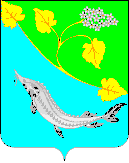 Прием  и регистрация заявления родителей, о временном устройстве несовершеннолетних, в организации для детей-сирот и детей, оставшихся без попечения родителей, на полное государственное обеспечениеПринятие решения о временном устройстве (об отказе во временном устройстве) несовершеннолетних, чьи родители (законные представители) по уважительным причинам не могут исполнять свои обязанности в отношении детей,  в организации для детей-сирот и детей, оставшихся без попечения родителей, на полное государственное обеспечениеЗаключение соглашения о временном пребывании ребенка в организации для детей-сирот и детей, оставшихся без попечения родителей